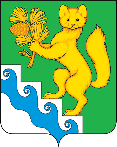 АДМИНИСТРАЦИЯ БОГУЧАНСКОГО РАЙОНАПОСТАНОВЛЕНИЕ07.05.2024 		                  с. Богучаны                          № 455-пО внесении изменений в постановление администрации Богучанского района от 18.05.2012 № 651-п «Об утверждении Положения о системе оплаты труда работников муниципальных бюджетных и казенных учреждений»В соответствии со ст. 53 Федерального закона от 06.10.2003 № 131-ФЗ  «Об общих принципах организации местного самоуправления в Российской  Федерации», Законом Красноярского края от 29.10.2009 № 9-3864 «О  системах оплаты труда работников краевых государственных бюджетных  учреждений», ст. 135 Трудового Кодекса, руководствуясь статьями 7, 43, 47, 65 Устава Богучанского района Красноярского края ПОСТАНОВЛЯЮ:Внести в постановление администрации Богучанского района от 18.05.2012 № 651-п «Об утверждении Положения о системе оплаты труда работников муниципальных бюджетных и казенных учреждений» (далее - Положение), следующие изменения:           1.1. Пункт 4.3. статьи 4 Положения после слов «специальной краевой выплаты» дополнить словами: «,специалистам, обеспечивающих развитие массовой физической культуры и спорта, основному персоналу учреждений молодежной политики, водителям автобусов, осуществляющих перевозку обучающихся».	1.2. Пункт 4.5. статьи 4 Положения дополнить подпунктами 4.5.3., 4.5.4., 4.5.5.	следующего содержания:«4.5.3. Персональная выплата специалистам, обеспечивающих развитие массовой физической культуры и спорта, выплачивается по должности «Инструктор по спорту» в размере, обеспечивающим 20% повышения фонда оплаты труда указанной категории работников».«4.5.4. Персональная выплата основному персоналу учреждений молодежной политики выплачивается следующим работникам: директору учреждения, специалисту по работе с молодежью, методисту в размере, обеспечивающим 20% повышения фонда оплаты труда указанной категории работников».«4.5.5. Персональная выплата водителям автобусов, осуществляющих перевозку обучающихся в размере, обеспечивающим 20% повышения фонда оплаты труда указанной категории работников».Выплаты, предусмотренные подпунктами 4.5.3., 4.5.4., 4.5.5. настоящего постановления, осуществляются ежемесячно. На персональные выплаты начисляются районный коэффициент, процентная надбавка к заработной плате за стаж работы в районах Крайнего Севера и приравненных к ним местностях и иных местностях с особыми климатическими условиями.».2. Контроль за исполнением настоящего постановления возложить на заместителя Главы Богучанского района по экономике и финансам Арсеньеву А.С.3. Постановление вступает в силу со дня, следующего за днем его официального опубликования в Официальном вестнике Богучанского района и распространяется на правоотношения, возникшие с 1 апреля 2024 года.4. Постановление подлежит размещению на официальном сайте Богучанского района (www.boguchansky-raion.ru).Глава Богучанского района                                      А.С. Медведев